Name _____________________________________	Date _________________________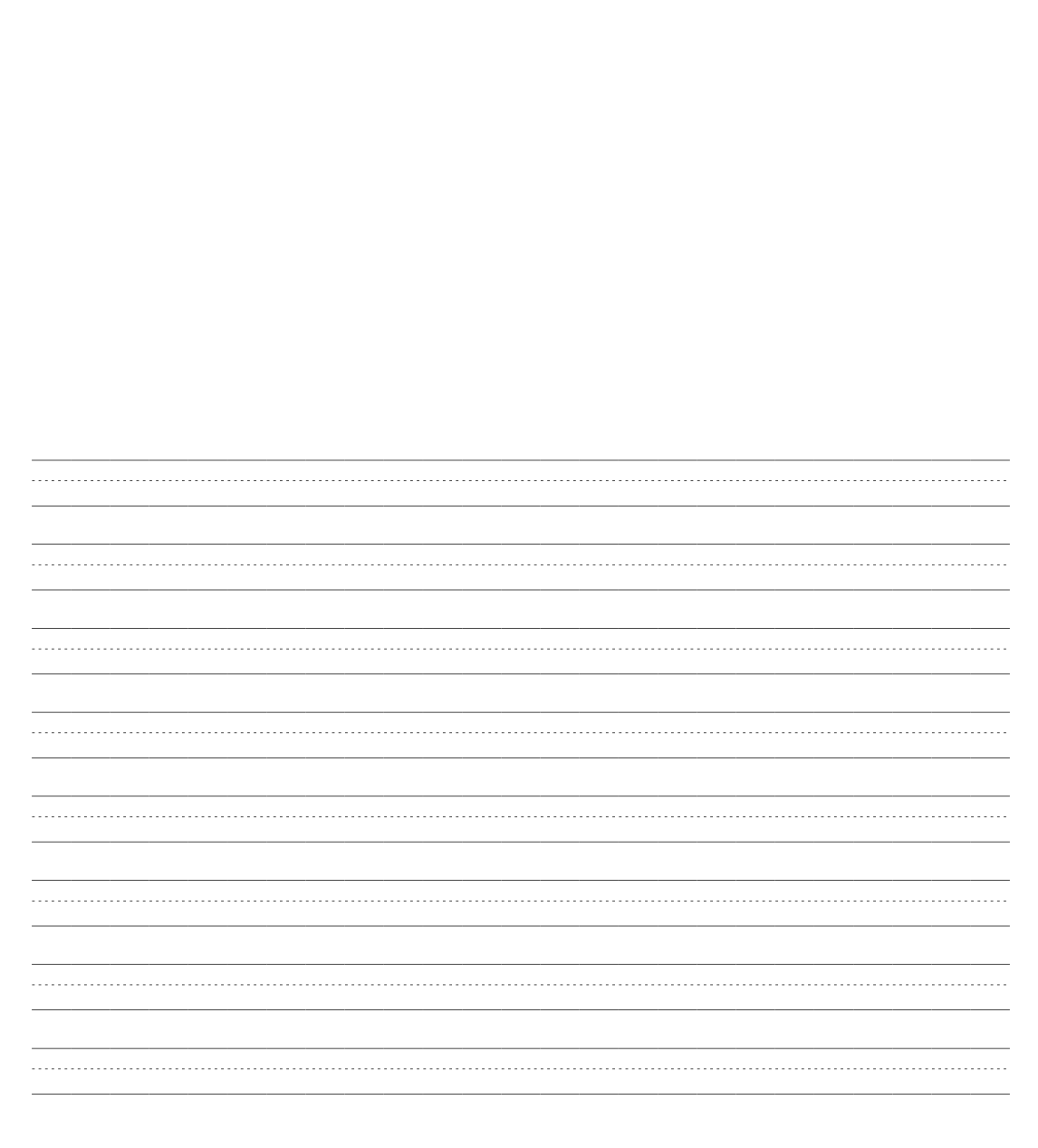 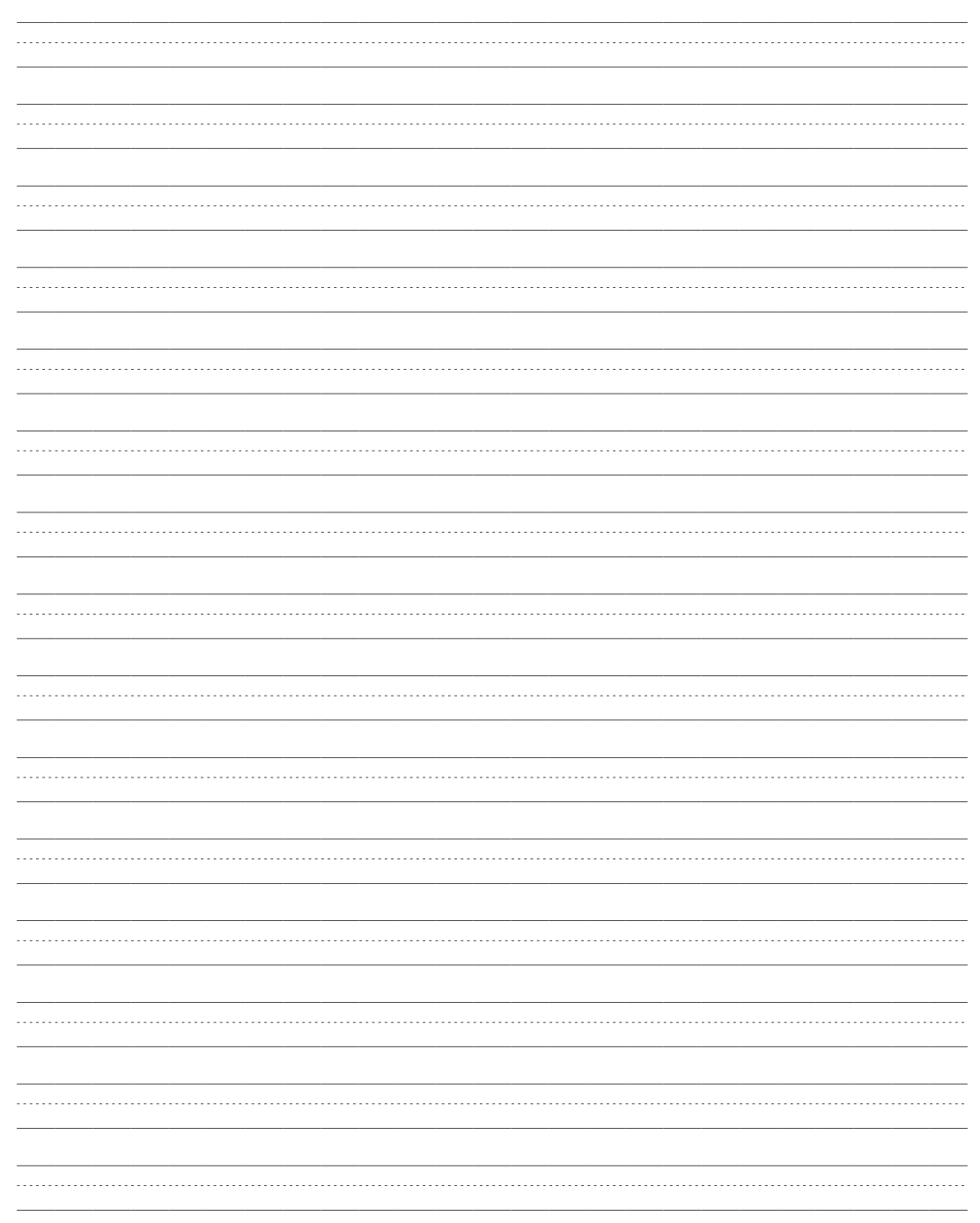 